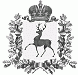 АДМИНИСТРАЦИЯ ШАРАНГСКОГО МУНИЦИПАЛЬНОГО РАЙОНАНИЖЕГОРОДСКОЙ ОБЛАСТИПОСТАНОВЛЕНИЕот 26.03.2020	N 154О создании рабочей группы В соответствии с Указом Губернатора Нижегородской области от 13 марта 2020 г. № 27 «О введении режима повышенной готовности» и Распоряжением Правительства Нижегородской области от 19 марта 2020 г. № 234-р «Об организации режимов труда органов государственной власти, органов местного самоуправления, государственных и муниципальных учреждений, государственных и муниципальных предприятий, иных организаций, созданных для выполнения задач, поставленных перед государственными органами Нижегородской области в связи с необходимостью принятия мер по нераспространению новой коронавирусной инфекции (2019-nCoV)» администрация Шарангского муниципального района п о с т а н о в л я е т:1. Сформировать рабочую группу по противодействию распространения коронавирусной инфекции в Шарангском районе в составе:Ожиганов Д.О. 	- Заместитель главы администрации Шарангского 	муниципального района - руководитель группы;Медведева А.В. 	- Заместитель главы администрации, зав. отделом 	экономики и имущественных отношений;Безрукова В.К. 	- Главный врач ГБУЗ НО «Шарангская ЦРБ» 	(по согласованию);Кислицына Т.Г. 	- Начальник ГКУ НО «Управление социальной 	защиты населения Шарангского района 	(по согласованию);Устюжанина Е.С. 	- Начальник финансового управления 	администрации Шарангского муниципального 	района;Мансурова Е.Н. 	- Заведующая отделом культуры администрации 	Шарангского муниципального района;Лежнина О.А. 	- Начальник управления сельского хозяйства 	администрации Шарангского муниципального 	района;Самоделкина Е.А. 	- Начальник управления образования и молодежной 	политики администрации Шарангского 	муниципального района;Филимонов Н.П.	- Начальник МУП «Шарангское ПАП»;Тараканов О.М. 	- Начальник МУП «ЖКХ»;Богатырев В.А. 	- Начальник МУП «Коммунсервис»;Ермолина Н.Л. 	- Редактор МП «Редакция газеты «Знамя победы»;Плотников Д.П. 	- Начальник Территориального отдела Управления Федеральной службы по надзору в сфере защиты прав потребителей и благополучия человека по Нижегородской области в Шарангском районе (по согласованию);Мосунов Ю.Ю.	- Начальник отделения полиции МО МВД России «Уренский» (дислокация пгт. Шаранга) (по согласованию);Краев С.В.	- Глава администрации р.п. Шаранга (по согласованию);Киселева Н.В.	- Редактор МП «Телевидение «Истоки».2. Рабочей группе в срок до 1 апреля 2020 года разработать и представить мне на утверждение комплексный план административных мер по нераспространению новой коронавирусной инфекции (2019-nCoV).3. Контроль за исполнением настоящего постановления оставляю за собой.Глава администрации	О.Л.Зыков